Exercice n°1 : (3 Pts)Répondre pat vrai ou faux en justifiant la réponse.Soit A, B et M trois points du plan tels que :  alors (AB)(MB)Soit  tel que   alors  Soit  une fonction définie sur un intervalle I et   alors l’équation  admet une solution dans I.Exercice n°2 : (5 Pts)Soit  où   des nombres réels non tous nuls et  un entier impair.Montrer que l’équation  admet au moins une solution dans IR.On considère la fonction  Déterminer .Montrer que  est continue sur .a)  Calculer b)  Interpréter ce résultat.Montrer que l’équation  admet au moins une solution  .Exercice n°3 : (4 Pts)Le figure (C  ) dans l’annexe ci-jointe donne l’allure d’un courbe représentative d’une fonction  .Donner . est-elle continue à droite en 1.Calculer les limites suivantes :a)   Etablir le tableau de variation de  en y notant les limites obtenus en 3).b)   Interpréter les extrémums de .Exercice n°4 : (8 Pts)On donne a)   Montrer que  .b)  En déduire que .Soit Calculer .Montrer que .En déduire que Le plan et orienté dans le sens direct.Dans la figure ci-contre A, B et C sont trois points d’un cercle C de centre O. On se propose de montrer que : Montrer que .En déduire que .Montrer que .En déduire que .En déduire d’après  2)  et 4)  que .Annexe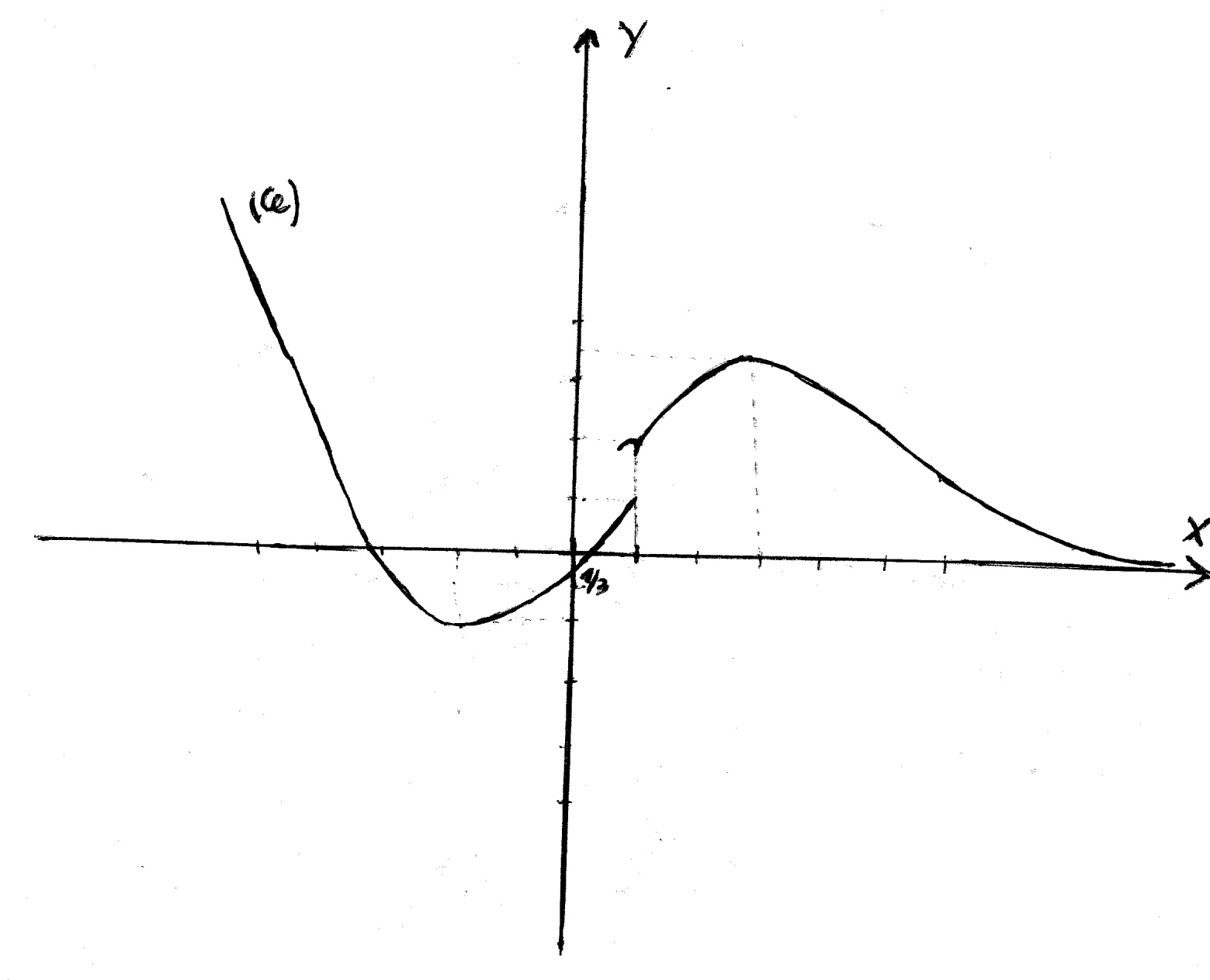 Lycée MezriaEXAMEN DE MATHEMATIQUESEXAMEN DE MATHEMATIQUESEXAMEN DE MATHEMATIQUESLycée MezriaDurée : 2 heuresA.S. : 2013/2014Prof : M. Fethi Section : ……Section : ……Devoir de Contôle n°1Devoir de Contôle n°1